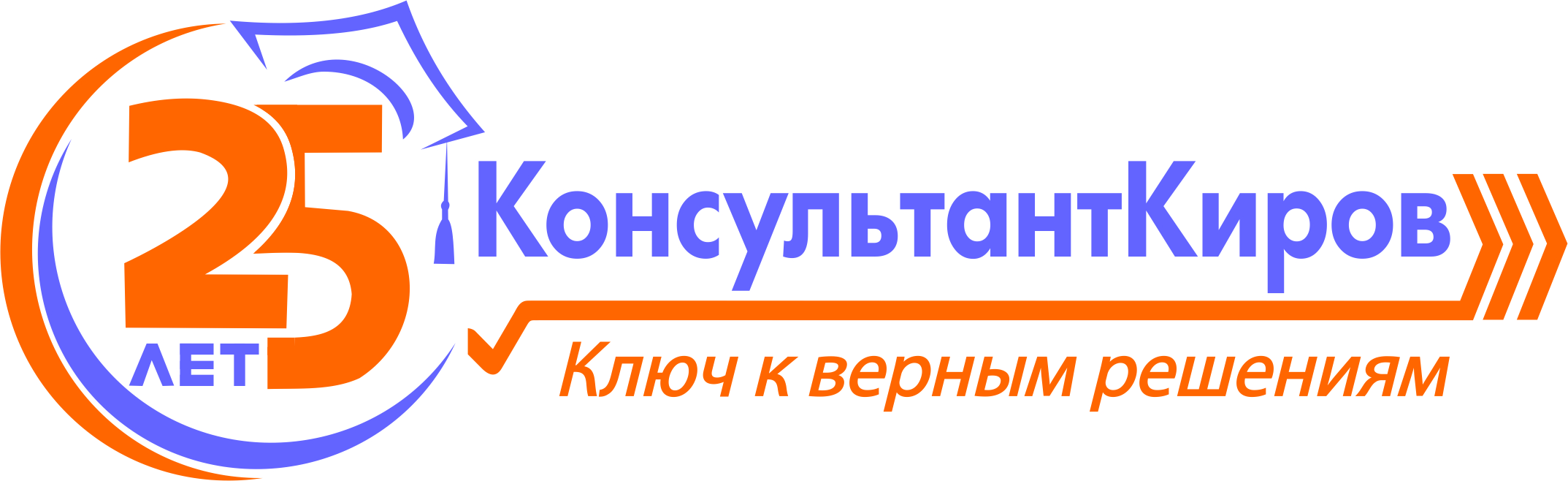 Вопросы online-викторины «Что мы знаем о пенсии?», 2019 г.Правильные ответы выделены красным цветом.Пенсионная система РФ включает:обязательное пенсионное страхованиегосударственное пенсионное обеспечениенегосударственное пенсионное обеспечениеАббревиатура «ПФР» обозначает:пенсионное фондовое распределениеправовой фонд РоссииПенсионный фонд РоссииК функциям и полномочиям ПФР относятся:ведение лицевых пенсионных счетов граждан установление и выплата пенсий гражданам контроль за правильностью исчисления, полнотой и своевременностью уплаты страховых взносов, перечисленных страхователями в период с 01.01.2017 выдача государственных сертификатов на материнский капиталадминистрирование страховых взносов на «травматизм» За каждого работника работодатель ежемесячно отчисляет в ПФ:страховые взносы в размере 22% от фонда оплаты труда работникастраховые взносы в размере 16% от фонда оплаты труда работникаНДФЛ в размере 13% от фонда оплаты труда работникаСНИЛС - это:страховой номер индивидуального лицевого счета зарегистрированного лица в системе обязательного пенсионного страхования в РФсистемный номер индивидуального лицевого счета гражданина в органах ПФРсвидетельство негосударственного индивидуального личного страхованияУкажите верные высказывания:работник при приеме на работу может предъявить как ламинированную карточку СНИЛС, так и документ, содержащий данные карточки СНИЛС, в том числе в электронном видеСНИЛС должен быть в том числе у работников-иностранцев, которые временно пребывают, постоянно или временно проживают в РФза получение СНИЛС необходимо заплатить госпошлинуВиды пенсий в РФ:страховая пенсия срочная пенсионная выплатанакопительная пенсия пенсия по государственному пенсионному обеспечениюВиды страховой пенсии:по старости по инвалидности по случаю потери кормильца за выслугу лет Основания возникновения и порядок реализации права граждан РФ на страховую пенсию и социальные пособия устанавливают: Закон РФ от 20.11.1990 N 340-1 (ред. от 27.11.2001, с изм. от 05.11.2002) «О государственных пенсиях в Российской Федерации»Федеральный закон от 28.12.2013 N 400-ФЗ (ред. от 06.03.2019)«О страховых пенсиях»Федеральный закон от 15.12.2001 N 167-ФЗ (ред. от 11.12.2018)«Об обязательном пенсионном страховании в Российской Федерации»Федеральный закон от 17.07.1999 N 178-ФЗ (ред. от 01.04.2019)«О государственной социальной помощи»Формирование накопительной пенсии за счет страховых взносов на обязательное пенсионное страхование приостановлено:до 2019 г.навсегдадо 2021 г. включительноСоциальная пенсия:относится к одному из видов пенсий по государственному пенсионному обеспечениювыплачивается из средств государственного бюджетаназначается при отсутствии необходимого страхового стажаназначается нетрудоспособным гражданам Что влияет на размер страховой пенсии по старости:страховой стаждолжностьразмер зарплатывозраст выхода на пенсию Какие «нестраховые» периоды включаются в страховой стаж:военная служба по призывуобучение в вузеуход за нетрудоспособными гражданами отпуск по уходу за детьми (по 1,5 года на каждого ребенка, но не более 6 лет в общей сложности)Формула расчета страховой пенсии по старости (СП): СП = ИПК х СПК + ФВ (где ИПК – индивидуальный пенсионный коэффициент, СПК – стоимость одного пенсионного коэффициента, ФВ – фиксированная выплата)СП = СК х СМЗ (где СК – стажевый коэффициент, СМЗ – среднемесячная заработная плата пенсионера)Стоимость пенсионного балла (коэффициента):ежегодно индексируется в 2019 г. составляет 87,24 руб. это неизменная величина   устанавливается государствомПраво на назначение досрочной страховой пенсии (при наличии соответствующего страхового стажа) имеют:медицинские работникиработники производств с вредными и тяжелыми условиями трудапедагогические работникимногодетные материлица, проработавшие в сельском хозяйстве 20 летГде и как можно получить информацию о перечисленных взносах и накопленных пенсионных баллах:в «Личном кабинете» на сайте ПФРв многофункциональных центрах (МФЦ)в территориальных органах ПФРна сайте госуслугв налоговой инспекции (УФНС)В связи с изменениями в пенсионном законодательстве в 2018 г.:изменился возраст выхода на пенсию по старостиуменьшился возраст выхода на пенсию для некоторых категорий гражданминимальный страховой стаж ежегодно увеличивается на 1 год и в 2024 и последующих годах составит 15 летКто такие «предпенсионеры»:лица, которым осталось не более 5 лет до пенсиилица, которым осталось не более 3 лет до пенсиилица, которым льготы по имущественным налогам будут предоставляться как пенсионерамлица, за необоснованное увольнение которых по причине возраста с 2019 г. предусмотрена уголовная и административная ответственностьУкажите верные высказывания:по сертификату на материнский капитал можно получить наличные деньгиматеринский капитал получают каждый раз при рождении детейматеринский капитал может получить только мать ребенкаматеринский капитал можно использовать на обучение ребенкаСредства материнского капитала можно использовать:на улучшение жилищных условийна покупку товаров и услуг для реабилитации ребенка-инвалидана увеличение будущей пенсии мамыпо нескольким направлениям. Например, часть средств - на обучение, а часть - на улучшение жилищных условийНегосударственное пенсионное обеспечение осуществляется:в обязательном порядкена добровольных началахтолько за рубежомПропадают ли пенсионные накопления при ликвидации негосударственного ПФ:средства пенсионных накоплений в трехмесячный срок с даты принятия решения о ликвидации передаются в Пенсионный фонд Российской Федерациипропадаютнаправляются в новый негосударственный ПФВозможен ли переход из НПФ в ПФ РФ:возможен по окончании срока договора с НПФвозможен только переход в другой НПФвозможен в установленном законодательством порядкеПо какому адресу находится Отделение Пенсионного фонда Российской Федерации по Кировской области:г. Киров, ул. Комсомольская, 34г. Киров, ул. К. Либкнехта, 39г. Киров, ул. Воровского, 39 